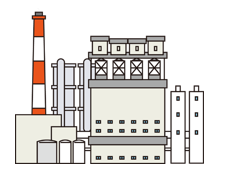 　工場立地法では、工場を新設・増設する際、環境保全を図りながら適正に行われるよう一定規模以上の工場等について、緑地面積等の敷地面積に対する割合が定められています。　北栄町では、設備投資しやすい環境をつくるため、国の定める範囲内で緑地面積率等の緩和を行いました。（平成30年７月から）【対象となる工場等】業種　製造業、電気供給業、ガス供給業、熱供給業　　　　　敷地面積　9,000㎡以上　又は　　建築面積3,000㎡以上【用語解説】※１　緑地面積率　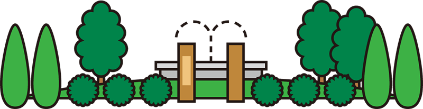 　　　　   　 敷地面積に対する緑地（樹木・芝等）の割合※２  環境施設面積率　　　     　敷地面積にたいする緑地及び環境施設（広場、浸透施設、太陽光発電施設等）の割合※３  重複緑地        生産施設の屋上に設置された緑地（屋上緑化）や、芝生とブロック等を組み合わせた駐車場（グラスパーキング）等、他の施設（生産施設や駐車場等）と重複して設置された緑地のこと国の準則北栄町北栄町全域北栄町中小企業・小規模企業振興基本条例に定める事項を実践する協定を締結した者が工場等を設置する区域で町長が支障がないと認める区域緑地面積率 ※１20%以上10%以上５％以上環境施設面積率※２25％以上15％以上10%以上重複緑地の算入率※３25%以下50%以下50%以下